Contrôle de formationa.8 Préparer et utiliser les culturesEvaluation personnelle de la compétence opérationnelle par la personne en formationMon opinion concernant mon savoir-faire de cette compétence opérationnelle 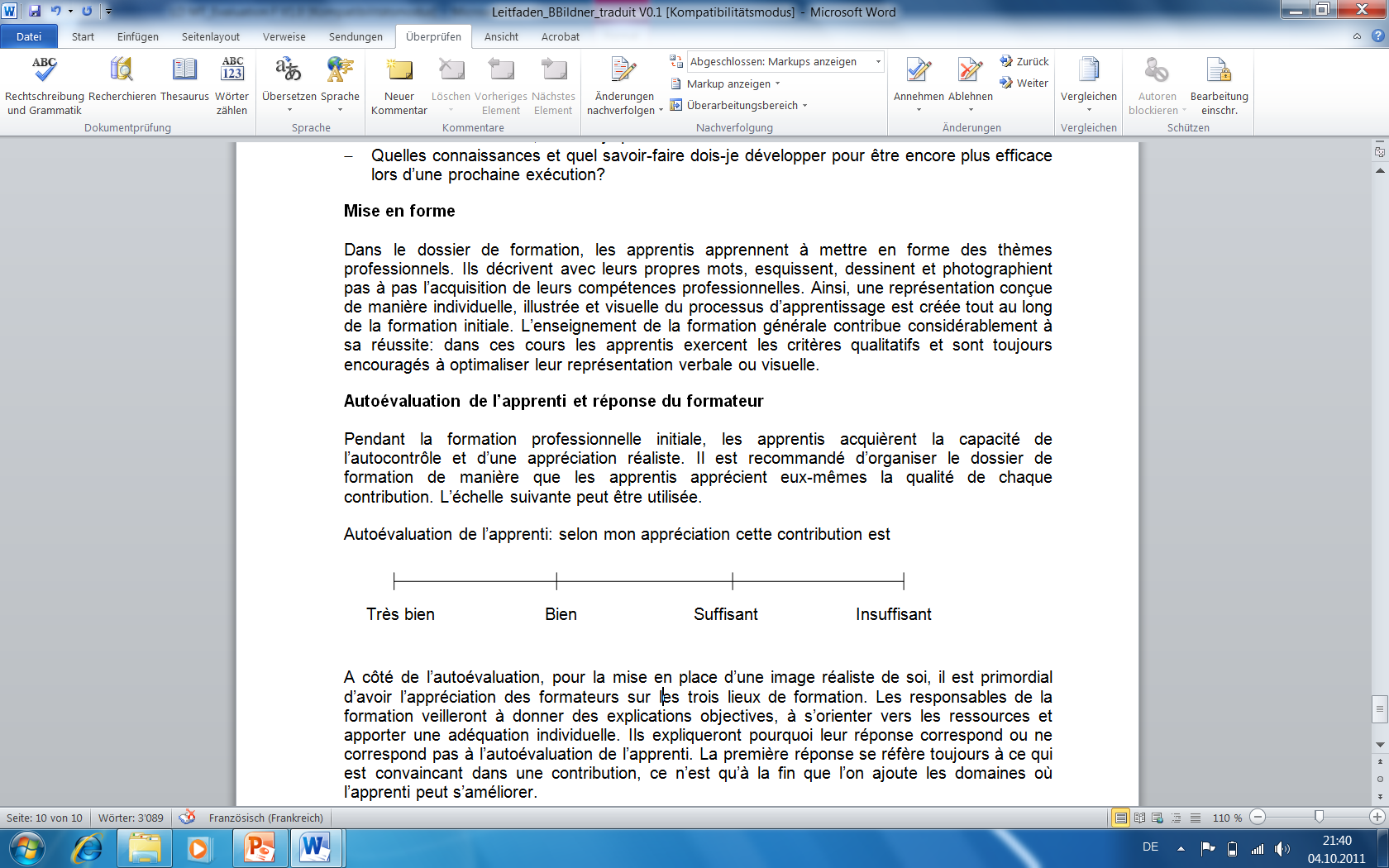 Arguments:Date:								Signature:Évaluation par la personne en formation et par la formatrice / le formateur en entrepriseÉvaluation du dossier de formationa.8 Préparer et utiliser les culturesPar la formatrice / par le formateur en entrepriseÉvaluation de la présentation du rapportRemarques:Évaluation de la partie technique du rapportRemarques:Ce rapport a été contrôlé le: 				Signature:Nom / prénomObjectifs évaluateurs en entrepriseObjectifs évaluateurs en entrepriseObjectifs évaluateurs en entrepriseObjectifs évaluateurs en entrepriseLes technologues du lait sont capables de préparer des cultures hygiéniquement parfaites et de les utiliser. Ils ont recours pour cela à leurs connaissances microbiologiques de la conduite de la fermentation et de la maturation des produits.Les technologues du lait sont capables de préparer des cultures hygiéniquement parfaites et de les utiliser. Ils ont recours pour cela à leurs connaissances microbiologiques de la conduite de la fermentation et de la maturation des produits.Évaluation des objectifs de formation A = Atteint /B = pas encore atteintÉvaluation des objectifs de formation A = Atteint /B = pas encore atteintLes technologues du lait sont capables de préparer des cultures hygiéniquement parfaites et de les utiliser. Ils ont recours pour cela à leurs connaissances microbiologiques de la conduite de la fermentation et de la maturation des produits.Les technologues du lait sont capables de préparer des cultures hygiéniquement parfaites et de les utiliser. Ils ont recours pour cela à leurs connaissances microbiologiques de la conduite de la fermentation et de la maturation des produits.Évaluation des objectifs de formation A = Atteint /B = pas encore atteintÉvaluation des objectifs de formation A = Atteint /B = pas encore atteintLes technologues du lait sont capables de préparer des cultures hygiéniquement parfaites et de les utiliser. Ils ont recours pour cela à leurs connaissances microbiologiques de la conduite de la fermentation et de la maturation des produits.Les technologues du lait sont capables de préparer des cultures hygiéniquement parfaites et de les utiliser. Ils ont recours pour cela à leurs connaissances microbiologiques de la conduite de la fermentation et de la maturation des produits.Évaluation des objectifs de formation A = Atteint /B = pas encore atteintÉvaluation des objectifs de formation A = Atteint /B = pas encore atteintLes technologues du lait sont capables de préparer des cultures hygiéniquement parfaites et de les utiliser. Ils ont recours pour cela à leurs connaissances microbiologiques de la conduite de la fermentation et de la maturation des produits.Les technologues du lait sont capables de préparer des cultures hygiéniquement parfaites et de les utiliser. Ils ont recours pour cela à leurs connaissances microbiologiques de la conduite de la fermentation et de la maturation des produits.Évaluation des objectifs de formation A = Atteint /B = pas encore atteintÉvaluation des objectifs de formation A = Atteint /B = pas encore atteinta.8.1 Je prépare les milieux nécessaires à la préparation de cultures et les installations et équipements nécessaires.a.8.1 Je prépare les milieux nécessaires à la préparation de cultures et les installations et équipements nécessaires.a.8.2 J’ensemence les milieux selon les instructions de l’entreprise.a.8.2 J’ensemence les milieux selon les instructions de l’entreprise.a.8.3 J’incube les milieux de cultures selon les instructions de l’entreprise.a.8.3 J’incube les milieux de cultures selon les instructions de l’entreprise.a.8.4 Je surveille l’acidification des cultures.a.8.4 Je surveille l’acidification des cultures.a.8.5 J’entrepose les cultures selon les instructions de l’entreprise.a.8.5 J’entrepose les cultures selon les instructions de l’entreprise.a.8.6 Je contrôle les cultures avant leur emploi selon les instructions de l’entreprise.a.8.6 Je contrôle les cultures avant leur emploi selon les instructions de l’entreprise.a.8.7 Je propose des mesures en cas de variation des valeurs de contrôle des cultures.a.8.7 Je propose des mesures en cas de variation des valeurs de contrôle des cultures.a.8.8 J’utilise les cultures selon les instructions de l’entreprise.a.8.8 J’utilise les cultures selon les instructions de l’entreprise.Mesures / Remarques (par ex : contrôles supplémentaires)Mesures / Remarques (par ex : contrôles supplémentaires)Date:                                                                                      Signature:Date:                                                                                      Signature:Date:                                                                                      Signature:Date:                                                                                      Signature:Nom / prénom